NHS Golden Jubilee					 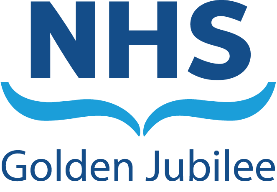 Meeting:	NHS Golden Jubilee Board Meeting Meeting date:	24 January 2023Title:	Strategic Portfolio Governance Committee UpdateResponsible Executive/Non-Executive: 	Linda Semple, Non-Executive Director (Chair)Gareth Adkins, Executive Director of Strategy, Performance and Planning Report Author:	Nicki Hamer, Head of Corporate Governance and Board SecretaryPurposeThis is presented to the Board for: AwarenessThis report relates to a:Government policy/directiveLocal policyThis aligns to the following NHS Scotland quality ambition(s):Governance arrangements are aligned to corporate objectives2	Report summary	Strategic Portfolio Governance Committee was held on 12 January 2023, the following key points were noted at the meeting.  	The next Strategic Portfolio Governance Committee meeting is scheduled for 9 March 2023.3 	RecommendationThe Board are asked to note the Strategic Portfolio Governance Committee Update.Linda Semple, ChairStrategic Portfolio Governance CommitteeJanuary 2023ItemDetailsDetailsEffectiveEffectiveThe Committee received the new NHS Scotland Academy governance model and commended this to the Board for approval.The Committee noted progress and commended the work on various portfolios and approved the Assurance Statement for CfSD.The Committee commended the Radiography and Ultrasound programmes and looked forward to receiving the programme closure reports to see the specific benefits achieved.The Committee noted the NHS Golden Jubilee Strategic programme updates.The Committee acknowledged the maturing reporting process and how they align with the strategic governance process.The Committee agreed there were no risks or issues to be highlighted to the Audit and Risk Committee.